Učivo na domácí výuku od 25.  5.  – do 29. 5.  2020Český jazyk čtení,  ČJ – ksv (popis obrázku)   - Živá abeceda – str. 124,125 -  přečtěte dětem příběh k obrázku  „Na táboře (viz. příloha v mailu), ukazujte  při čtení dané obrázky, děti  říkají slova  na hlásku T, kterou  slyší z textu. Živá abeceda – str. 130 – čtení syntéz „nos, nus, nas…“ – 3 řádky nahořeČeský jazyk  - jazyková výchova – procvičuj probraná písmena malé a velké  abecedy –http://rysava.websnadno.cz/cteni_1.roc/pozname_pismena1.htm( děti zatím neznají pouze písmeno J, tak dva obrázky nebudou znát)- napište 4 tvary písmen (slabiky) na papírky a děti je budou k sobě správně přiřazovatČeský jazyk - psaní –   procvičování motoriky –  pracovní list č. 2,3  – pokud nemáte možnost list vytisknout, nakreslete dětem obrázek na papírs dětmi si pište různá písmenka na záda, děti hádají, jaké písmeno jste napsaliprocvičte si prstíky před psaním,  ťukejte prsty o sebe, o stůl a říkejte básničkuŤuká, ťuká deštík,na široký deštník…Ťuká, ťuká prstíkem.Kdo je pod tím deštníkem?písanka č. 4 –lodička  – str. 1/79– nácvik psaní slabik, pište od „umí, te…. písanka č. 4 –lodička  – str 1/84 – tabulka s tiskacími písmeny – přepiš do psacího písma a slabiky „ta, tá, to, slova zatím nepištedo domácích sešitů dětem diktujte probrané slabiky a písmena (diktát slabik..)do domácích sešitů předepište dětem slabiky –mu , so, lo, mo – 2 řádky od každé slabikyČeský jazyk – literární výchova – Kdo umí básničku (na písmeno T nebo Květen) , pošlete mi prosím video na mail. 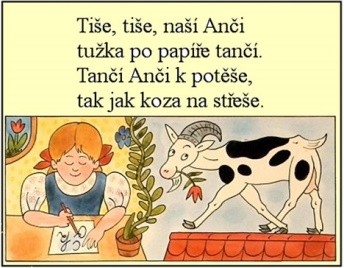 Podívej se na youtube. com  na příběh:   Teo ve škole https://www.youtube.com/watch?v=5BMBhJ77U_M      A kdo ještě nemá dost,počítá si pro radost.Matematika – stále procvičujeme  sčítání, odčítání v čís. oboru 1 –5 , zápis příkladů  ( 2 + 3 = 5),do sešitu 5 příkladů na sčítání do 5, odčítání do 4 , pamětné + , - do 4, pamětné + do 5Nové učivo: odčítání v číselném oboru 1 – 5 Pracovní sešit č. 3  str. 33 – 36,  při  nácviku odčítání využijte názoru např. počítejte pastelky, kostky,kuličky…- při procvičování využijte  https://skolakov.eu/matematika-1-trida/scitani-a-odcitani-do-5 (od motorky dál)http://rysava.websnadno.cz/matematika_1.roc/plusaminus2_do5.htm (cv. 2 – 7)http://rysava.websnadno.cz/matematika_1.roc/procvic_poctydo5_2.htm (cv. 2 – 5)Matematika geometrie -  vyhledávání a vybarvování  geometrických tvarů dle pokynůpracovní list vytiskněte (kdo nemá možnost – přivezu vytištěné v pondělí)Prvouka - zdravé zoubky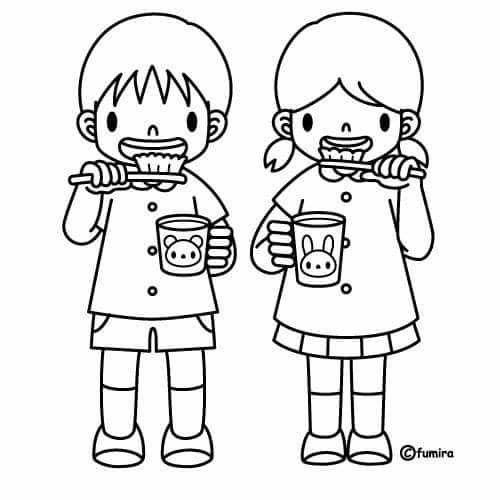 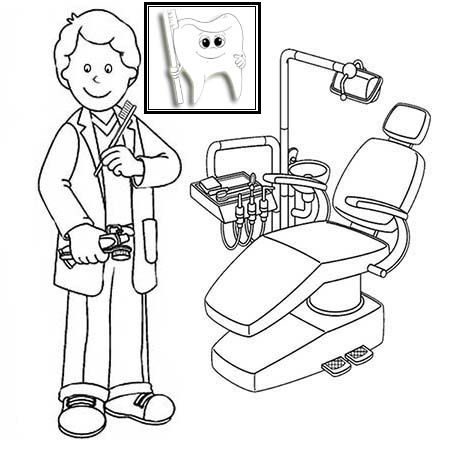 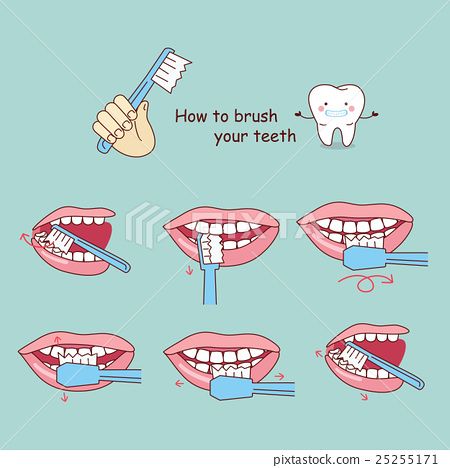 povídejte si s dětmi o správné péči o zubyco k čištění zubů používámekoho navštívíme, když nás zoubky bolípodívej se na youtube –  S Hurvínkem za zubařemhttps://www.youtube.com/watch?v=Fl7IM3iqw-k&list=TLPQMjMwNTIwMjCdWXpsdJlC3A&index=1vytvoř si koláž – zdravý a nezdravý zoubek     - viz. vzor  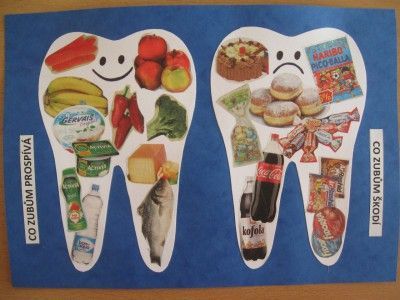 šablona zoubků  nebo si vytvoř  zoubky vlastní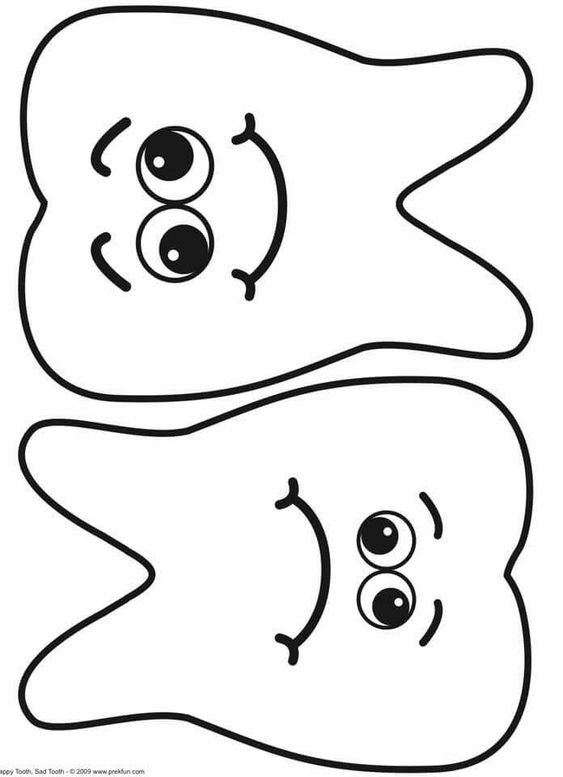 vybarvi jen ty potraviny a věci , které zoubkům pomáhají, aby byly zdravé a pevné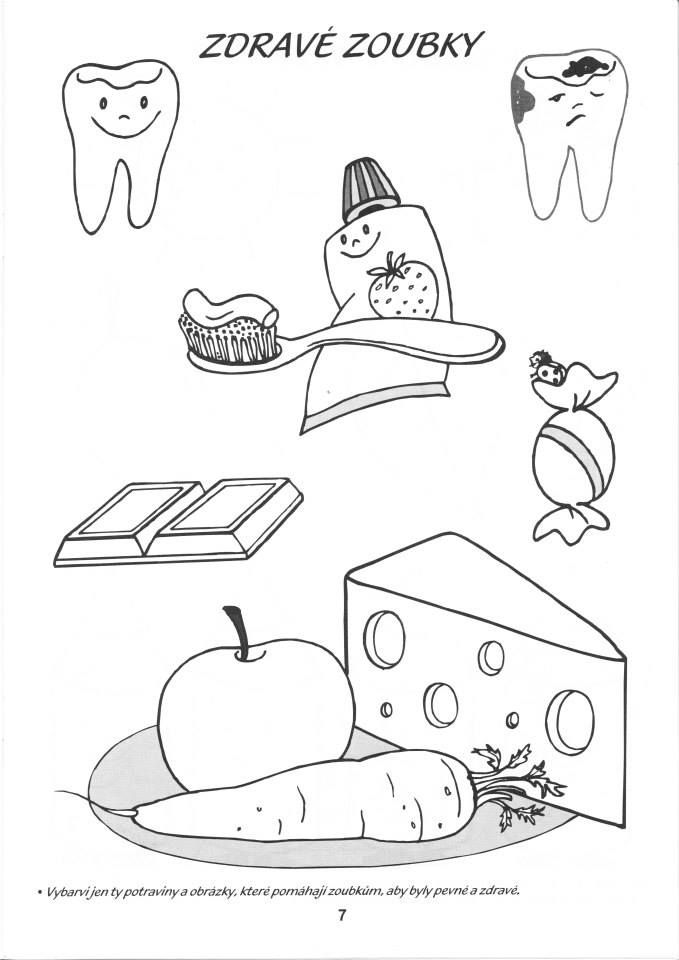 Mějte se dobře, dělejte věci, které vás baví a které vám přinášejí radost, nezapomeňte si trošku zasportovat. 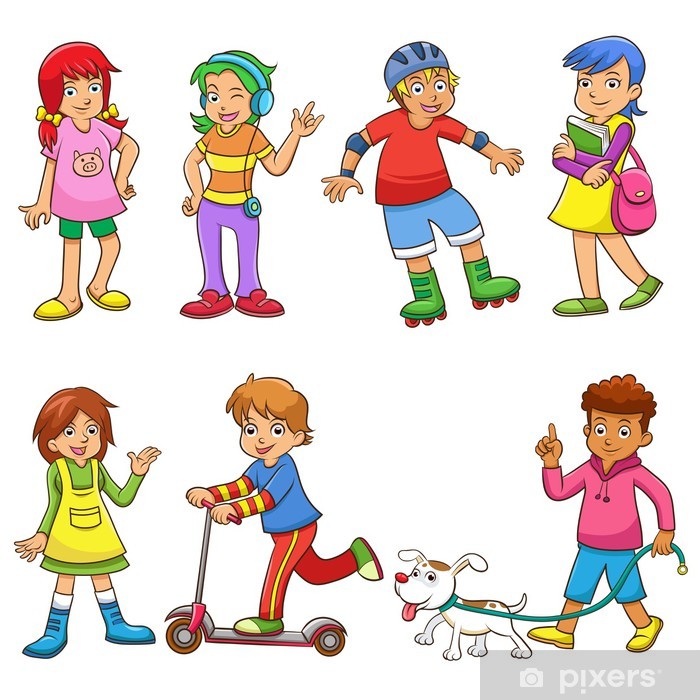 I v dalším týdnu se budu těšit na vaše vypracované úkoly. Napište mi, jak se vám daří a co byste potřebovali – s čím bych vám mohla takhle na dálku pomoci. Budu ráda za fotografie při učení, při pomoci rodičům, z výletů atd. Všechny moc zdraví p. učitelka Sabina a p. asistentka ZdeničkaPracovní list č. 1 – geometrie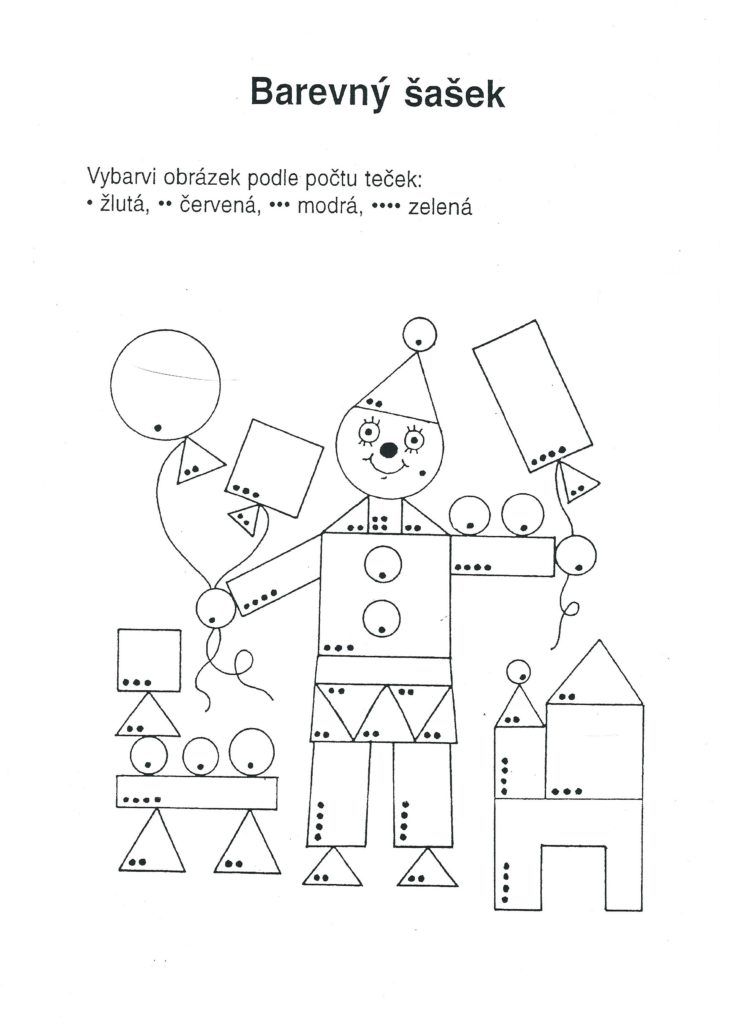 Pracovní list č.  2 – grafomotorika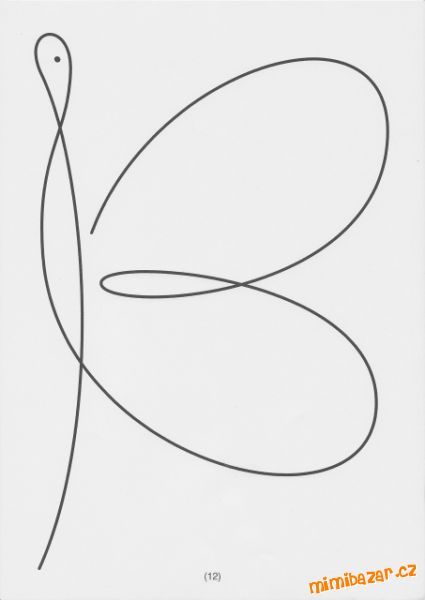 Pracovní list č. 3 – grafomotorika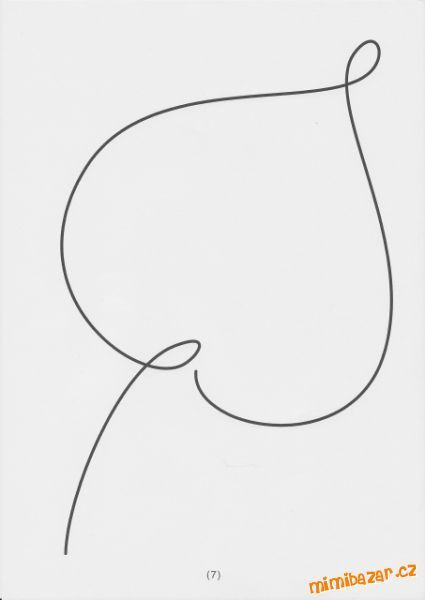 